Technical working party ON AUTOMATION AND COMPUTER PROGRAMSThirty-Forth Session
Shanghai, China, June 7 to 10, 2016Report on Developments within UPOVDocument prepared by the Office of the Union

Disclaimer:  this document does not represent UPOV policies or guidanceThe Annex to this document contains a copy of a presentation “Reports on Developments within UPOV” to be made by the Office of the Union at the thirty-third Session of the Technical Working Party on Automation and Computer Programs.[Annex follows]Please see the pdf version[End of document]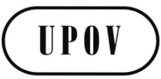 ETWC/34/16ORIGINAL:  EnglishDATE:  May 15, 2016INTERNATIONAL  FOR THE PROTECTION OF NEW VARIETIES OF PLANTS INTERNATIONAL  FOR THE PROTECTION OF NEW VARIETIES OF PLANTS INTERNATIONAL  FOR THE PROTECTION OF NEW VARIETIES OF PLANTS 